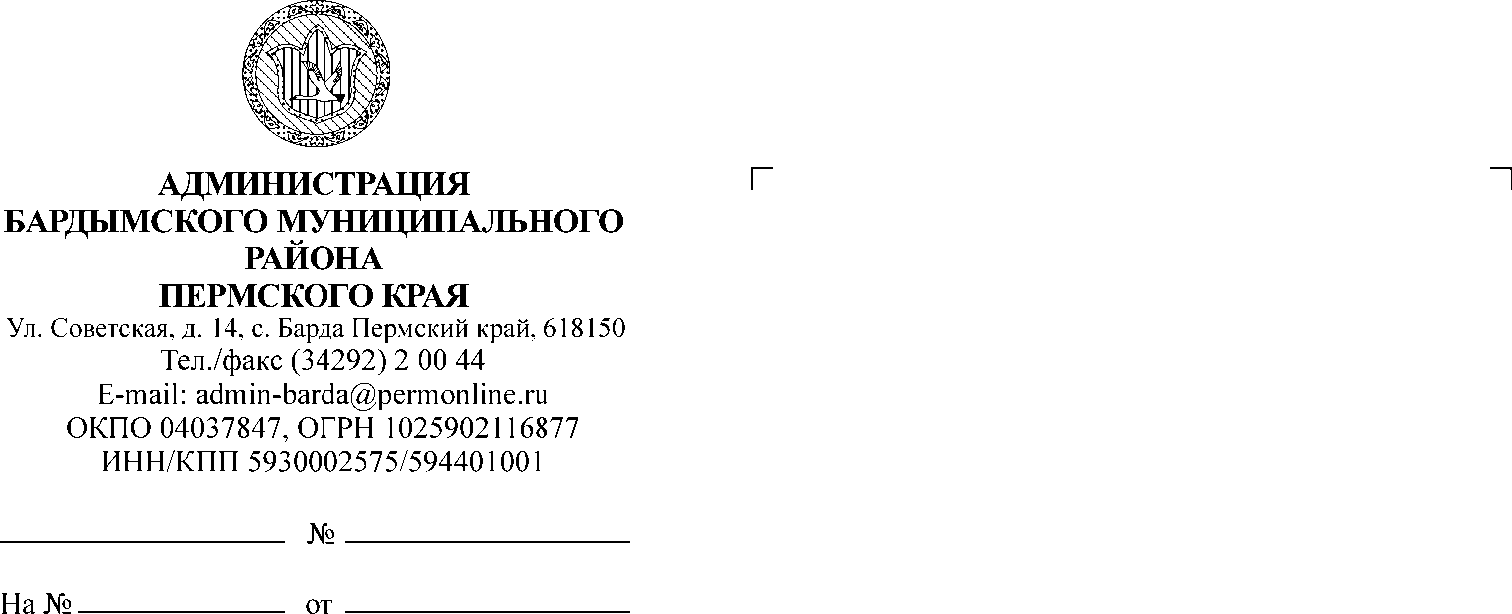 ДУМА БАРДЫМСКОГО МУНИЦИПАЛЬНОГО ОКРУГАПЕРМСКОГО КРАЯОДИННАДЦАТОЕ ЗАСЕДАНИЕРЕШЕНИЕОб утверждении плана мероприятий по реализации Стратегии социально-экономического развития Бардымскогомуниципального округа на период 2021-2025 годыВ соответствии с Федеральным законом от 28.06.2014 № 172-ФЗ «О стратегическом планировании в Российской Федерации», Законом Пермского края от 02.04.2010 № 598-ПК «О стратегическом планировании в Пермском крае», решением Земского Собрания Бардымского муниципального района от 11.07.2017 № 321 «Об утверждении Положения о стратегическом планировании в Бардымском муниципальном районе», в целях обеспечения реализации Стратегии социально- экономического развития Бардымского муниципального района на период 2018-2030 годы, утвержденной решением Земского Собрания Бардымского муниципального района от 30.05.2018 № 411, Дума Бардымского муниципального округаРЕШАЕТ:1. Утвердить прилагаемый план мероприятий по реализации Стратегии социально-экономического развития Бардымского муниципального округа на период 2021-2025 годы (далее - План).2. Рекомендовать администрации Бардымского муниципального округа разработать муниципальную программу по исполнению Плана мероприятий по реализации стратегии социально – экономического развития Бардымского муниципального округа.3. Разместить настоящее решение на официальном сайте Бардымского муниципального округа Пермского края барда.рф.4. Контроль за исполнением настоящего решения возложить на председателя Думы Бардымского муниципального округа.Председатель Думы Бардымского муниципального округа			                            И.Р. ВахитовГлава муниципального округа –глава администрации Бардымскогомуниципального округа				                                    Х.Г. Алапанов19.03.2021УТВЕРЖДЕНОрешением ДумыБардымского муниципального округаот 18.03.2021 № 166ПЛАН МЕРОПРИЯТИЙпо реализации Стратегии социально-экономического развития Бардымского муниципального округа на период 2021-2025 годыI. Общие положенияПлан мероприятий по реализации стратегии социально-экономического развития Бардымского муниципального округа на период 2021 - 2025 годы (далее - План) является документом стратегического планирования, содержащим цели и задачи социально - экономического развития Бардымского муниципального округа на среднесрочную перспективу, реализация которых будет способствовать достижению долгосрочных целей развития территории, установленных в стратегии социально-экономического развития Бардымского муниципального района на период 2018-2030 годы, утвержденной решением Земского Собрания Бардымского муниципального района от 30.05.2018 № 411 (далее - Стратегия).План разработан с учетом целей и задач социально-экономического развития Российской Федерации, установленных Концепцией долгосрочного социально- экономического развития Российской Федерации, Стратегии социально-экономического развития Пермского края до 2026 года, утвержденной постановлением Законодательного Собрания Пермского края от 01.12.2011 № 3046.План закрепляет систему действий (мероприятий) функциональных (отраслевых) органов, структурных подразделений администрации Бардымского муниципального округа, обеспечивающих эффективную реализацию стратегических целей и задач по направлениям социально-экономического развития территории. Учитывает особенности текущего периода развития региона и базируется на анализе сложившейся в крае социально-экономической ситуации, а также с учетом оценки тенденций и прогнозов социально-экономического развития Бардымского муниципального округа.II. Целевые ориентиры долгосрочного и среднесрочного социально- экономического развития Бардымского муниципального округаГлобальной стратегической целью долгосрочного социально-экономического развития Бардымского муниципального округа, а также органов местного самоуправления является постоянный рост численности населения и благосостояния граждан, проживающих на территории округа, поскольку только обеспеченный человек может полностью использовать все свои творческие способности и активно пользоваться благами и свободами, предоставленными Конституцией Российской Федерации.Глобальная стратегическая цель будет достигнута путем формирования, управления, реализации и достижения стратегических целей и решения задач в ключевых областях и сферах развития в рамках заданных основных направлений и приоритетов развития.III. Этапы реализации СтратегииДостижение главной цели Стратегии планируется осуществлять в три этапа:I этап (2015-2017 годы) - завершение экономического цикла 2015-2017 годов. Согласно итогам реализации Программы социально-экономического развития 2014-2016 гг., а также на основании проведенной оценки состояния и тенденций социально- экономического развития Бардымского муниципального района в период с 2011 по 2017 годы был осуществлен переход формирования бюджета по программно-целевому принципу, прошли стадию разработки и утверждения муниципальные программы и приоритетные проекты, определены основные направления социально-экономического развития Бардымского муниципального района на среднесрочный период до 2020 года.II этап (2018-2020 годы) - акцент делается на повышение конкурентоспособности экономики Бардымского муниципального района, на реализацию приоритетных среднесрочных проектов и создание задела для реализации долгосрочных программ и проектов, также создание комфортных условий ведения бизнеса и привлечения инвестиций, развитие социальной сферы для достижения главной цели - устойчивого роста качества жизни населения.На втором этапе реализации Стратегии в рамках Плана заложены основы для дальнейшей реализации стратегических направлений развития экономики и социальной сферы. План является инструментом для реализации III этапа Стратегии и разработан с учетом разработанных и утвержденных муниципальных программ до 2025 года.III этап (2021 - 2025 годы) предполагает достижение высокого уровня устойчивости экономики и бюджета Бардымского муниципального округа, реализацию инвестиционных проектов и повышение на этой основе качества жизни населения. IV. Механизм реализации ПланаМеханизм реализации Плана предусматривает использование всех средств и методов: нормативно-правового регулирования, административных мер, механизмов бюджетной, организационной и информационной поддержки.Главным механизмом достижения поставленных Планом целей и приоритетов социально - экономического развития станут муниципальные программы Бардымского муниципального округа, которые увязывают бюджетное планирование с целями, задачами, мероприятиями муниципальных программ.Перечень муниципальных программ Бардымского муниципального округа утвержден постановлением администрации Бардымского муниципального округа от  12.10.2020 № 292-01-02-157-п. Финансово-кредитный механизм для реализации Плана предусматривает комплексное использование различных источников финансирования. Финансирование осуществляется за счет средств консолидированного бюджета, а также привлекаемых средств федерального, краевого бюджета и внебюджетных источников.Основными целями реализации Плана являются:обеспечение достижения результатов;соблюдение и сокращение сроков достижения результатов;повышение эффективности использования ресурсов;прозрачность, обоснованность и своевременность принимаемых решений.Для реализации поставленной цели и задач будут использованы мероприятия по отраслям согласно Приложения.V. Организация управления и контроль за ходом реализации ПланаУправление реализацией Плана и координация действий его исполнителей осуществляется планово-экономическим отделом администрации Бардымского муниципального округа.В его функции входит:координация действий отраслевых (функциональных) органов, структурных подразделений администрации Бардымского муниципального округа - ответственных исполнителей Плана;подготовка отчета о ходе исполнения Плана за истекший год;информационное сопровождение реализации Плана.Главным инструментом управления реализацией Плана является мониторинг, в ходе которого будут осуществляться:сбор и обработка информации о выполнении мероприятий Плана, включая инвестиционные проекты;оценка степени достижения целевых индикаторов (показателей), установленных Планом;анализ основных тенденций и проблем социально-экономического развития территории Бардымского муниципального округа, возникающих в период реализации Плана.Мониторинг выполнения Плана будет основываться на ежегодных отчетах структурных подразделений администрации Бардымского муниципального округа о результатах реализации соответствующих муниципальных программ, а также сводном годовом докладе о ходе реализации и об оценке эффективности муниципальных программ. На основании мониторинга возможна корректировка мероприятий Плана, направленная на изменение состава мероприятий, сроков их реализации,Ответственные исполнители мероприятий Плана осуществляют текущий контроль за ходом его реализации по соответствующей сфере деятельности и до 1 апреля года, следующего за отчетным, представляют в планово-экономический отдел администрации Бардымского муниципального округа информацию о выполнении мероприятий и достижения целевых показателей Плана.Планово-экономический отдел администрации Бардымского муниципального округа осуществляет сбор и обработку представленной информации, проводит анализ выполнения мероприятий Плана и достижения установленных им целевых показателей. В случае необходимости на основании представленной информации готовит предложения по корректировке мероприятий и показателей реализации Плана.Отчет о ходе исполнения Плана за истекший год формируется планово- экономическим отделом администрации Бардымского муниципального округа ежегодно до 1 мая года, следующего за отчетным.Отчет о ходе исполнения Плана размещается на официальном сайте администрации Бардымского муниципального округа.Приложениек Плану мероприятий по реализации стратегии социально-экономического развития Бардымского муниципального округа на период 2021 - 2025 годыПЛАН РАЗВИТИЯ ТЕРРИТОРИЙ БАРДЫМСКОГО МУНИЦИПАЛЬНОГО ОКРУГАПланы по Бардымской сельской территорииПланы по БЕРЕЗНИКОВСКОЙ сельской территорииПланы по БИЧУРИНСКОЙ сельской территорииПланы по БРЮЗЛИНСКОЙ сельской территорииПланы по ЕЛПАЧИХИНСКОЙ сельской территорииПланы  по КРАСНОЯРСКОЙ сельской территорииПланы по НОВОАШАПСКОЙ сельской территорииПланы по ПЕЧМЕНСКОЙ сельской территорииПланы по САРАШЕВСКОЙ сельской территорииПланы по ТЮНДЮКОВСКОЙ сельской территорииПланы по ФЕДОРКОВСКОЙ сельской территорииПланы по ШЕРМЕЙСКОЙ сельской территории 18.03.2021                       № 166№№ п/пнаселенный пунктобразованиеспорткультуратуризмгазификациядорогиблагоустройство территориисотовая связь, интернетэкономика111БардаЗамена окон, дверей, ремонт, кровли, благоустройство территории, строительство стадиона в БСШ № 2Приобретение:СнегоходКомплект лыж FiscerЛыжные костюмы Утюг для смаски лыжЧехлы для лыж Комплект лыж TISAМячи баскетбольные Мячи резиновыеБаскетбольные щиты  (оргстекла) с амортизирующими кольцами.                      Кольца баскетбольные простые                            Сетки для кольца Маты для акробатикиМячи набивные 1 кг Мячи набивные 2 кгМячи волейбольные «Микасса»                               Мячи волейбольныеSTART UPБеговаядорожка BRUMER TF2001BВелотренажерременнойВODYSCULPTUREВС-1422                                                 СкамьядляпрессаDFCD1012Гантель чугунная -1 КГСчетчик для отжиманийТурник навесной металлический                Конусы                                        Мячи тен.для метания в цельСетки для окон Гири 16 кг.                              Гири 24 кг.                               Гири 8 кг.Теннисные шарики, ракеткиУкрепление МТБ (приобретение театральных кресел), ремонт и модернизация сцены, технических помещений  в МАУ «БЦКД»I. Развитие событийного туризма, проведение ежегодно значимых мероприятий:1. II этап Кубка России по ралли «Ралли Барда»,2. Национальный праздник «Навруз».3.  Национальный праздник «Барда зиен».II. Развитие лечебного туризма – в СП  «Колос».III. Развитие культурно -исторического туризм вМузее Габдуллы Тукая при МБУК «ЦБС»;в Школьном этнографическом музее при МАОУ «Бардымская гимназия им.Г.Тукая».IV. Разработка новых туристических маршрутов.газификация м-на СМУ (ул. С.Юлаева, Курочкиной, Строителей, Химиков, Бичуринский тракт)Асфальтирование дорог по ул. Октябрьская, Фрунзе, Автомобилистов, Бичуринский тракт, Кирова, Свердлова, Нариманова, 70 лет ОктябряУстройство детской площадки, уличного освещения, улучшение электроснабжения в м-не «Бугры»:Старочадовский тракт, Ягафарова. Кольцевая, Тургенева, Сосновая.Устройство оптиковолоконного интернета в м\р «Бугры»КФХ Шамгунов Р.Р.- проект развития птицеводческой фермы111БардаПо МАОУ «Бардымская гимназия им.Г.Тукая»: - строительство гаража для автотранспорта гимназии;- замена электроплит в столовой;- достроить беговую дорожку;- оборудовать туалет для детей с ОВЗ;- освежить и выровнять асфальтовое покрытие во дворе гимназии;- прорыть канаву по улице Лесная ( проложить трубы в канавах и покрыть гравием);- ремонт фонарей по периметру гимназииДоля населения систематический занимающиеся физической культурой и спортом (план)2021 – 47,5%2022 – 50,4%2023 – 54,9%2024 – 56,5%Достижение целевого показателя к 2025 году (посещений в год): МАУ «БЦКД»-197055 человек.проведение газопровода по улице Матросова к домам № 25,27,28,29Дороги (гравий) по ул.Пушкина, Челюскина, Гагарина, Восточная. Ремонт дорог (подсыпка ПГС, оканавливание) ул. Заречная, Чкалова, Чапаева, Суворова, Гайны, пер. Чкалова.Ремонт дороги в новом микрорайоне – ул.Аминова до поворота Попова 2Улучшить качество дороги длиной 10-20 метров по берегу реки Казьмакты вдоль улицы Набережная.Устройство уличного освещения по ул. Матросова, Восточная, Химиков, Бичуринский тракт, Заречная (за маслозаводом, со стороны ул. Луговая), пер. Максима Горького, Газеты Рассвет, Аминова, ВеселаяЗамена электрических опор по ул. Южная, Чкалова, СтроителейБардымское РайПО-модернизация производства хлебобулочных изделий111БардаДоступность дошкольного образования для детей в возрасте до 3 лет от общего количества детей в возрасте до 3 лет, заявившихся на получение услуги дошкольного образования - 100 %снегоход, гоночные лыжироторная щеткаутюг для лыжщетки для обработки лыжстойка волейбольная,сетка, мячимячисетка баскетбольнаябаскетбольный щитбарьеры, лестница тренировочнаягантели, штанга с блинамигиринабивные мячи резиновая петля для подтягиванияскакалкишарики,ракетка тенниснаябревно, гимнастические коврикиматыстеп-платформафутбольные мячиМостовинский СК-9155 человек.Газификация вм-не «Бугры»:Старочадовский тракт, Ягафарова. Кольцевая, Тургенева, Сосновая.Замена дорожного покрытия по улице Космонавтов, с обустройством тротуаров для пешеходовСтроительство детских площадок: - по ул.Гагарина, Восточная;- по ул. Фрунзе между домами № 3 и 5;- в м-не СМУ;- в начале улицы Курочкиной, где раньше был детский сад;- в м-не «Перспективный»- ул.Газеты Рассвет, Аминова, ВеселаяИП Габдрашитов И.И. реализация проекта по реставрации и чистке перовых изделий111БардаДоступность дошкольного образования для детей в возрасте от 3 до 7 лет от общего количества детей в возрасте от 3 до 7 лет, заявившихся на получение услуги дошкольного образования - 100 %Доля населения систематический занимающиеся физической культурой и спортом (план)2021 – 47,5%2022 – 50,4%2023 – 54,9%2024 – 56,5%Ремонт пешеходного мостика через реку Казьмакты, соединяющий улицы Полевая и КрупскойУстройство тротуара по ул. Фрунзе, Некрасова, Бичуринский трактИП Сафин И.М. реализация проекта по оказанию услуг лазерной резки и гравировки111БардаКачество предоставления услуги по ведению электронных дневников и журналов - 100 %Укрепление МТБ (приобретение театральных кресел), ремонт и модернизация сцены, технических помещений  в МАУ «БЦКД»Проектирование и строительство прямой дорого с.Барда-г.ЧайковскийУстройство сквера напротив магазина «Фасоль»ИП Кусаматов Р.Н. реализация проекта по производству мясных полуфабрикатов111БардаДоля выпускников 11 классов, получивших аттестаты о среднем общем образовании - 100 %Достижение целевого показателя к 2025 году (посещений в год): МАУ «БЦКД»-197055 человек.По ул. Нариманова ограничить скорость движения транспорта до 40 км/час (установить знак)Ремонт и устройство водопроводаСоздание новых рабочих местДоля выпускников 9 классов, получивших аттестаты об основном общем образовании - 100 %Ремонт в здании ДШИПроектирование и строительство прямой дороги с. Барда –д. Мостовая – с. Березникистроительство домовДостижение средней заработной платы педагогических работников дошкольных образовательных учреждений 100 %Устройство остановки с автопавильоном, автобусный маршрут  в м-не «Бугры»:Старочадовский тракт, Ягафарова. Кольцевая, Тургенева, Сосновая.Достижению средней заработной платы педагогических работников общеобразовательных учреждений - 100, %Ограничение скоростного режима автотранспорта по Старочадовскому трактуДостижение средней заработной платы педагогических работников учреждений дополнительного образования - 100 %Отсутствует проезд к улицам Ягафарова, Туктамыша, к частным домам.Доступность дошкольного образования для детей в возрасте до 3 лет от общего количества детей в возрасте до 3 лет, заявившихся на получение услуги дошкольного образования - 100 %Достижение средней заработной платы педагогических работников учреждений дополнительного образования - 100 %Доля детей с ограниченными возможностями здоровья осваивающие дополнительные общеобразовательные программы, в т.ч. с использованием дистанционных технологий - 25 %Доля детей, охваченных различными формами оздоровления и отдыха, от числа детей в возрасте от 7 до 18 лет - 90 %Доля детей, оздоровленных в загородных лагерях отдыха и оздоровления детей и санаторно-оздоровительных детских лагерях - 4 %Доля детей, оздоровленных детских специализированных профильных лагерях - 1,5 %Доля детей, оздоровленных в лагерях с дневным пребыванием - 35 %Доля детей, состоящих на учете в КДН и ЗП, охваченных организованными формами отдыха, оздоровления, занятости - 100 %100% внесение в ЕИС данных о несовершеннолетних, поставленных на учет в ОО и  в муниципальных комиссиях по делам несовершеннолетних (по категориям риск СОП, СОП) в текущем периоде Охват дополнительным образованием детей, находящихся в группе риска и СОП - 100 %Доля несовершеннолетних, находящихся в группе риска социально опасного положения - 4 %Доля несовершеннолетних, поставленных на учет в группу риска социально опасного положения, перешедших  из "группы риска" в СОП - 0Доля несовершеннолетних, снятых с группы риска социально опасного положения по результатам коррекционной работы (переход из "группы риска" в "норму") - 100 %Доля детей от 5 до 18 лет,  охваченных  дополнительным образованием - 52 %Доля обучающихся  основными и дополнительными общеобразовательными программами цифрового, естественнонаучного и гуманитарного профилей -30 %Доля участников открытых онлайн-уроков, реализуемых с учетом опыта цикла открытых уроков «Проектория», «Уроки настоящего» или иных аналогичных по возможностям, функциям и результатам проектах, направленных на раннюю профориентацию - 9 %Доля детей, получивших рекомендации по построению индивидуального учебного плана в соответствии с выбранными профессиональными компетенциями (профессиональными областями деятельности) с учетом реализации проекта «Билет в будущее» - 7 %Доля граждан, положительно оценивших качество услуг психолого-педагогической, методической и консультативной помощи, от общего числа обратившихся за получением услуги - 80 %Доля  обучающихся, вовлеченных в деятельность общественных объединений на базе образовательных организаций общего образования, среднего и высшего профессионального образования - 80 %Доля педагогических работников в возрасте до 35 лет, вовлеченных в различные формы поддержки и сопровождения в первые три года работы - 100 %Доля детей (возраст 3-18 лет), систематически занимающихся физической культурой и спортом - 77,1 %Доля работников в возрасте от 19 до 29 лет, систематически занимающихся физической культурой и спортом - 77,1 %Доля работников среднего возраста (женщины 30-54 года; мужчины 30-59 лет), систематически занимающихся физической культурой и спортом - 37 %Доля работников старшего возраста (женщины 55-79 лет; мужчины 60-79 лет), систематически занимающихся физической культурой и спортом - 12,9 %Доля работников и детей, систематически занимающихся физической культурой и спортом - 70 %Доля  9 классников, планирующих поступать в 10 класс в предстоящем учебном году - 60 %МАДОУ «Бардымский детский сад»:-облицовка зданий корпусов главный корпус, СП «Малышок»,СП «Петушок», СП «Радуга»,СП «Колос»;-ремонт системы канализации главный корпус, СП «Малышок»,СП «Петушок», СП «Радуга»,СП «Колос»;-ремонт системы отопления главный корпус, СП «Малышок»,СП «Петушок», СП «Радуга»,СП «Колос»;-ремонт системы водоснабжения, ремонт, утепление, прочистка скважины,установка вакуумной и очистительной системы на скважину СП «Колос»;-ремонт кровли детского сада СП «Колос»;-ремонт мягкой кровли крыши зданий административный, спальный корпус СП «Колос», СП «Малышок»- ремонт отмостков зданий главный корпус, СП «Малышок»,СП «Петушок», СП «Радуга»,СП «Колос»;- замена межкомнатных дверей в помещениях главный корпус, СП «Малышок»,СП «Петушок», СП «Радуга»,СП «Колос»;-ремонт полов все этажи частично бетонировать главный корпус, СП «Малышок»,СП «Петушок», СП «Радуга»,СП «Колос»;-установка водосточной системы на крышах зданий главный корпус, СП «Малышок»,СП «Петушок», СП «Радуга»,СП «Колос»;-строительство пожарных лестницдля эвакуации со 2го этажа главный корпус,СП «Радуга»-установка системы вентиляции СП «Малышок» СП «Радуга»;-замена окон на пластиковые СП «Малышок», СП «Радуга»;- строительство теневых навесов на игровых площадках СП «Петушок», СП «Радуга»;- ремонт системы электроснабжения СП «Колос»- ремонт и оборудование под спортивный зал актовый зал СП «Колос»;- ремонт ограждения территории СП «Колос»;- ремонт котельной СП «Колос»;- строительство спортивной площадки СП «Колос»;- замена мебели в спальном корпусе СП «Колос»;- ремонт ливневой канализации СП «Колос»;- установка банно-саунной системы СП «Колос»;-реконструкция одноэтажных зданий СП «Колос»;-приобретение стиральной,сушильной и посудомоечной машин, 2 морозильные камеры, стол-холодильник СП «Колос», СП «Малышок»;- замена автомобиля, приобретение нового СП «Колос»;-приобретение посуды из нержавеющей стали главный корпус, СП «Малышок»,СП «Петушок», СП «Радуга»,СП «Колос»;-ремонт калитки и ворот главный корпус;-установка 2 дверей соответствующих требованиям Госпожнадзора СП «Радуга»МАДОУ «Бардымский детский сад»:Строительство пешеходных дорожек в главном корпусе,СП «Малышок»,СП «Петушок», СП «Радуга», СП «Колос»По МБОУ «Бардымская СКОШИ»:-Замена окон в интернате на металлопластиковые;-Теплый переход из школы в интернат;-Обшивка здания интерната с утеплением;- Подводка горячей воды в здании школыНеобходим капитальный ремонт здания МАУ ДО «ДДТ»: чердачные и межэтажные перекрытия, фасад здания, штукатурка и покраска стен; замена полов;  замена межкомнатных дверей.По СП «СЮТ»-Замена гаражных дверей -Приобретение снегоуборщика -Приобретение квадроцикла 2 шт. -Ремонт учебного кабинета (штукатурка и покраска стен и потолка, замена линолеума на полу)-Замена люминисцентных ламп на светодиодныед.Старый ЧадРемонт автомобильных дорог Ремонт а/дороги Барда – Старый ЧадУстройство контейнерных площадокВысокоскоростной интернет в ФАПд.МостоваяГазификация д.МостоваяРемонт автомобильных дорогПроектирование и реконструкция а/дороги Мостовая - ЧалковоУстройство уличного освещения Устройство контейнерных площадокд.ЧалковоГазификация д.ЧалковоРемонт автомобильных дорог Устройство уличного освещенияУстройство контейнерных площадок№№ п/пнаселенный пунктобразованиеспорткультуратуризмгазификациидорогиблагоустройство территориисотовая связь, интернетэкономика12БерезникиРемонт фасада здания школы, отмостков отремонтировать площадку перед входом в школу (укладка плитки), строительство гаража со смотровой ямой, замена входных дверей школы (парадной и аварийного), стационарные и ручные металлоискатели (решение суда), обустройство спортивной площадки с беговыми дорожками, полоса препятствий для урока ОБЖ, устройство шлагбаума, приобретение ЖК телевизоров для вывода информационных материалов (ГО, МЧС) – 2 шт. приобретение легковой машины для служебного пользования, интерактивное оборудование, ремонт учебной мастерской или строительство по адресу: с.Березники, ул.Ленина, 60, приобретение оборудования для пищеблока: - электропекарный шкаф ШЖЭ, - бактерицидная лампа для обеззараживания воздуха в зоне приготовления салатов,  - холодильное оборудование (холодильная витрина/ холодильный прилавок/ холодильник) для хранения  готовых салатов.- пароконвектомат – 1 шт.- электрическая плита на 6 конфорок – 1 шмячимячиКомплект лыжныйГимнастические маты, перекладинаКоньки Форма для вратаря;Форма для игрока;станок для заточки коньков;клюшкамячиУстройство полосы препятствий (военный)Ремонт стадиона с беговой дорожкойРемонт окон и дверей; открытие социального кинозала в Березниковском КДК.В рамках реализации проекта  Музей Бардымская  тюбетейка» будет проведен косметический ремонтприобретены выставочные витрины Достижение целевого показателя к 2025 году (посещений в год):Березниковский КДК-24480 человекРазвитие культурно-исторического туризма - Музей «Бардымская тюбетейка». В 2021 году модернизация интерактивного музея – «Живой музей ремесла».Газификация пожарного АСФРемонт дорог после газификации;  Ремонт и реконструкция пешеходной дорожкиКФХ ЮлаевА.А. проект по содержанию КРС мясного направления12БерезникиСтроительство начальной школы на 100 местПриобретение автотранспортаДоля населения систематический занимающиеся физической культурой и спортом (план)2021 – 47,5%2022 – 50,4%2023 – 54,9%2024 – 56,5%Обшивка здания клубаРеконструкция моста по ул.Советскаяустройство детской игровой площадкиКФХ Дускаев И.Н. проект увеличения посевных площадей в сфере растениеводства12БерезникиРемонт спортзала МАОУ Березниковская СОШукрепление МТБ (приобретение театральных кресел)Устройство уличного освещения по улицам Гагарина, Речная, ЛенинаКФХ Юлаев А.А. проект по содержанию КРС мясного направления12БерезникиПошив костюмов Продолжение ремонта по водопроводуСоздание новых рабочих мест12БерезникиРемонт зрительного залаЗамена окон на металлопластиковые в здании администрации12БерезникиПриобретение телевизораОбшивка,  ремонт крыши, потолка здания  Администрации12БерезникиВхождение в программы по борьбе с борщевиком Сосновского12БерезникиУстройство контейнерных площадокСтроительство домов2ИшимовоОснащение видеонаблюденияДоля населения систематический занимающиеся физической культурой и спортом (план)2021 – 47,5%2022 – 50,4%2023 – 54,9%2024 – 56,5%Укрепление МТБ (приобретение театральных кресел)Достижение целевого показателя к 2025 году (посещений в год):Ишимовский СК-15096 человекГазификация  населенного пунктаОбустройство территории СабантуяКФХ Маматов  Ф.Г., проект по выращиванию зерновых культур2ИшимовоРаботы по переводу детских садов в одно зданиеОбшивка здания клубаустройство уличного освещения по улицам Свердлова, Набережная и Советская, Гагарина2ИшимовоОграждение территории клубаУстройство контейнерных площадок3КудашДоля населения систематический занимающиеся физической культурой и спортом (план)2021 – 47,5%2022 – 50,4%2023 – 54,9%2024 – 56,5%Обшивка здания,  ремонт крыши, утепление потолка здания клубаДостижение целевого показателя к 2025 году (посещений в год):Кудашевский СК- 5504 человекУличное освещение по ул. ТитоваУлучшение качества сотовой связи Бардымское РайПО-организация выездной торговли в отдаленных нас. пунктах3КудашРемонт колодца (клуб-котельная)Устройство контейнерных площадокВысокоскоростной интернет в ФАПИП Мурзыева Ю.С. реализация проекта по содержанию КРС молочного направления4КуземьяровоОснащение видеонаблюденияУстройство навеса –крыши воркаутных площадокФорма спортивная (футболка, шорты)Мяч баскетбольныйМяч волейбольныйКомплект: лыжи, ботинки, палки.СкакалкиКонус (фишки)Координационная лестницаМат гимнастическийГири 8 кг, 16 кг.Сетка волейбольнаяСетка для баскетбольной корзиныРакеткиШахматные часыБеговая дорожкаТактическая доскаТренажер для отработки нападающего удараКорзина для мячиков на колесахКоврик для йогиОбручФитболСнегоходГантели: 2 кг., 5 кгУкрепление МТБ (приобретение театральных кресел)Газификация населенного пунктаРемонт и реконструкция пешеходной дорожкиУлучшение качества сотовой связи и интернетКФХ Махмудов З.К. проект по содержанию КРС мясного направления4КуземьяровоРемонт правого крыла здания школыДоля населения систематический занимающиеся физической культурой и спортом (план)2021 – 47,5%2022 – 50,4%2023 – 54,9%2024 – 56,5%Облицовка сельского клубаУстройство уличного освещения по ул. Гагарина4КуземьяровоОборудование физкультурной площадки детского садаУстройство контейнерных площадок4КуземьяровоРемонт ограждении территории школы4КуземьяровоПриобретение автотранспорта;Приобретение телевизораДостижение целевого показателя к 2025 году (посещений в год):Куземьяровский СК-8820 человек4КуземьяровоОборудование раздевалки при спортзале5ЧувашаевоДоля населения систематический занимающиеся физической культурой и спортом (план)2021 – 47,5%2022 – 50,4%2023 – 54,9%2024 – 56,5%Газификация населенного пунктаУстройство контейнерных площадокУлучшение качества сотовой связиБардымское РайПО-организация выездной торговли в отдаленных нас. пунктах5ЧувашаевоУстройство детской игровой площадки№ п/пнаселенный пунктобразованиеспорткультуратуризмгазификациидорогиблагоустройство территориисотовая связь, интернетэкономика1БичуриноУстройство наружного освещения и видеонаблюдение по периметру СОШУстройство навеса –крыши воркаутных площадокОткрытие социального кинозала.Достижение целевого показателя к 2025 году (посещений в год):Бичуринский  КДК-28620 человекРазвитие культурно-исторического туризма - музей «Татарская изба» (Бала йорты). Ремонт в помещении музея в 2022 году.Газификация пожарного ДЕПОРемонт и проектирование для асфальтирования  автодороги Барда – ЯтышРеконструкция, расширение и ремонт водопроводаКФХ Абдулов Р.Р. проект развития семейной животноводческой фермы1БичуриноУстройство детской площадки при СОШЛыжный инвентарь(комплект)СнегоходТеннисные ракетки  сеткаМячи футбольные и волейбольныеВолейбольная сеткаКонькиГантели разного весаШтангиТренажеры уличные и комнатныеРемонт и реконструкция пешеходной дорожки по ул. ЛенинаКФХ Утяганов И.А. проект по выращиванию картофеля1БичуриноРемонт крыши здания Бичуринской СОШДоля населения систематический занимающиеся физической культурой и спортом (план)2021 – 47,5%2022 – 50,4%2023 – 54,9%2024 – 56,5%Ремонт моста через р.Барда в сторону «ГалиАръяк»КФХ Абдулов А.А. проект по разведению КРС мясного направления1БичуриноУстройство стояночной площадки перед Бичуринским СОШЗамена окон на металлопластиковые в здании Бичуринского СВАООО «ТРИу МФ» проект развития молочно-товарной фермы1БичуриноОблицовка здания Бичуринской СОШВхождение в программы по борьбе с борщевиком СосновскогоКФХ Айтаков Э.Р. развитие птицеводческого хозяйства1БичуриноРемонт лыжной базы при Бичуринской СОШУстановка остановочного комплексаСоздание новых рабочих мест1БичуриноОборудовать вход в СП «Детский сад» контрольно-пропускным пунктом (постом охраны) Работы по расчистке русла реки Барда для предупреждения паводка1БичуриноРемонт площадки перед входом в школу (заливка бетоном площадки и лестницы перед входом)Устройство контейнерных площадокГараж со смотровой ямой или наружная эстакада на территории школыСтроительство домов2Бардабашка 1Ремонт столовой (покраска пола, покраска и побелка стен, замена половой плитки)Устройство навеса –крыши воркаутных площадокГазификация населенного пунктаУстройство детской площадкиКФХ Балтаева С.Т. проект развития семейной животноводческой фермы, цех по переработке молока2Бардабашка 1Замена водогрейного отопительного котла 400 кВт Доля населения систематический занимающиеся физической культурой и спортом (план)2021 – 47,5%2022 – 50,4%2023 – 54,9%2024 – 56,5%Достижение целевого показателя к 2025 году (посещений в год):Бардабашинский  СК-1620 человекУстройство освещения в темное время суток возле остановкиКФХ Сагитов А.М. реализация проекта по развитию семейной животноводческой фермы3Бардабашка 2Доля населения систематический занимающиеся физической культурой и спортом (план)2021 – 47,5%2022 – 50,4%2023 – 54,9%2024 – 56,5%Устройство обелиска участникам ВОВУлучшение качества сотовой связиКФХ Шишигина Н.Н. проект развития животноводческой фермы4УчкулДоля населения систематический занимающиеся физической культурой и спортом (план)2021 – 47,5%2022 – 50,4%2023 – 54,9%2024 – 56,5%Улучшение качества сотовой связи№ п/пнаселенный пунктобразованиеспорткультуратуризмгазификациидорогиблагоустройство территориисотовая связь, интернетэкономика1БрюзлиСтроительство школыУстановка спортплощадки в с.БрюзлиМячи Сетка для ворот Сетка Мячи Мячи Сетка Скакалки Гимнастические  коврики Маты Мячи маленькие Гранаты для метания Лыжный комплект для старших классов Лыжный комплект для начальных классов Мази для лыж разные Беговые дорожкиВелотренажерВ рамках реализации  проекта « Инициативное бюджетирование» ремонт фасада здания клубаРазвитие спортивного туризма – горнолыжный комплекс «Веселая гора»Ремонт дорогУстройство парка отдыхаКФХ Уртабаев Р.Ф. проект по содержанию КРС мясного направления1БрюзлиРемонт и выравнивание стен в классах СП «Брюзлинская ООШ», Замена окон на стеклопакеты в СП «Брюзлинская ООШ»Доля населения систематический занимающиеся физической культурой и спортом (план)2021 – 47,5%2022 – 50,4%2023 – 54,9%2024 – 56,5%Достижение целевого показателя к 2025 году (посещений в год):Брюзлинский КДК-10649 человекРазвитие делового туризма (проведение  конференций, семинаров и мастер-классов)Ремонт дорог в асфальтовом исполненииУстройство детской площадкиСоздание новых рабочих мест1БрюзлиКапитальный ремонт аварийного входа в СП «Брюзлинская ООШ», Замена дверей в СП «Брюзлинская ООШ»Благоустройство мест проведения ежегодного праздника «Сабантуй»1БрюзлиРемонт АПС в СП «Брюзлинская ООШ», Замена аккумулятора Стрельца-мониторинга (4 тыс.) в СП «Брюзлинская ООШ»Ремонт и облицовка здания администрации1БрюзлиРемонт канализации, замена канализационных труб в СП «Брюзлинский детский сад»Установка катка1БрюзлиРемонт пищеблока: замена пола, плитки на стенах, замена межкомнатных дверей в СП «Брюзлинский детский сад»Вхождение в программы по борьбе с борщевиком Сосновского1БрюзлиРемонт туалета: канализации, пола, стен, кабинок. Замена унитазов, раковин в СП «Брюзлинский детский сад»Устройство контейнерных площадокРемонт выгребной ямы (плитка сверху обвалилась) в СП «Брюзлинский детский сад»Строительство домовРемонт школьного спортзала: замена лаг, пола, выравнивание стен, побелка СП «Брюзлинский детский сад», Ремонт АПС в СП «Брюзлинский детский сад»Замена дверей: парадный вход, аварийный выход, вход в столовую в СП «Брюзлинский детский сад»Строительство гаража для автобусаРемонт водопроводной сетиРемонт мечети2СюзяньРемонт крыльца при входе в СП «Брюзлинский детский сад», Замена на стеклопакеты в СП «Сюзянский детский сад»Строительство тренажерного залаРемонт сельского клуба Достижение целевого показателя к 2025 году (посещений в год):Сюзянский СК -7792 человекРемонт дорог в асфальтовом исполненииУстройство парка отдыхаКФХ Галиев Р.Г. проект развития семейной животноводческой фермы2СюзяньЗамена светильников на светодиодные в СП «Сюзянский детский сад», Ремонт АПС в СП «Сюзянский детский сад»Доля населения систематический занимающиеся физической культурой и спортом (план)2021 – 47,5%2022 – 50,4%2023 – 54,9%2024 – 56,5%Устройство детской площадкиООО «Мир» проект по разведению КРС мясного направления2СюзяньБлагоустройство мест проведения ежегодного праздника «Сабантуй»2СюзяньСтроительство фельдшерско-акушерского пункта3БатырбайДоля населения систематический занимающиеся физической культурой и спортом (план)2021 – 47,5%2022 – 50,4%2023 – 54,9%2024 – 56,5%Строительство сельского модульного клубаРемонт дорогУстройство детской площадкиУстановка вышки сотовой связи, проведение интернетаКФХ Маматов Ф.Х. проект по содержанию КРС мясного направленияБлагоустройство мест проведения ежегодного праздника «Сабантуй»№ п/пнаселенный пунктобразованиеспорткультуратуризмгазификациидорогиблагоустройство территориисотовая связь, интернетэкономика1ЕлпачихаРемонт спортзала школыУстройство воркаутной площадкиРемонт зрительного зала, замена дверей в здании КДКРазвитие спортивного туризма –горнолыжные комплексы:1. «Экстрим парк»,2. «Гора Ишимбай».Газификация пожарного ДЕПОРемонт автомобильных дорог в гравийном исполненииУстройство контейнерных площадокКФХ Ибрагимов Р.Ш. проект по выращиванию зерновых культур1ЕлпачихаОблицовка фасада зданий детских садовОбустройство школьного стадиона с беговыми дорожкамиПриобретение зрительских креселАсфальтирование дороги по ул.Ленина (продолжение)Устройство зоны отдыха рядом с территорией школы – яблоневый сад;КФХ Абляшев Р.Ш. откорм КРС и выращивание зерновых культур1ЕлпачихаУстройство теплого перехода из здания школы в столовуюДоля населения систематический занимающиеся физической культурой и спортом (план)2021 – 47,5%2022 – 50,4%2023 – 54,9%2024 – 56,5%Облицовка фасада дома культурыБлагоустройство территории мечетиСоздание новых рабочих мест1ЕлпачихаОграждение территоррии МАОУ «Елпачихинская СОШ»Обустройство школьного стадиона уличными тренажерами.ремонт крышиРемонт уличного колодца1ЕлпачихаОбустройство школьного стадионаОбустройство лыжной базы на школьном стадионе.Ремонт тамбура цокольного этажаОбустройство территории  проведения праздника «Сабантуй»1ЕлпачихаУстройство ограждения территории школы.Обустройство военно-спортивной полосы на школьном стадионе.Замена стеллажей на железные (библиотека)Достижение целевого показателя к 2025 году (посещений в год):Елпачихинский КДК-47610 человекЛиквидация зарослей с борщевика СосновскогоЗамена окон на пластиковые: школа (начальное крыло),СП «Елпачихинский детский сад № 1, № 2»Достижение целевого показателя к 2025 году (посещений в год):Искирский СК-4298 человекСтроительство домовРемонт отмостков школы и детских садов.Обустройство пешеходных дорожек школы и детских садов.Установка снегодержателей на крышы школы и детских садов.СЭС – получить  заключение на скважину школы и детского сада (до 01.09.2021 предписание Роспотребнадзора).Приобрести стационарные или ручные металлоискатели (решение суда).Замена школьного автобуса ПАЗ в 2024 г.Установка автоматических ворот на территории школы.Приобретение мебели для рекреаций.Обеспечение связи с РСПИ «Стрелец-мониторинг» в здании школы и ППК «Сигнал» в здании детского сада. Приобретение легкового автомобиля.Кондиционер для складского помещения пищеблока школы.Замена межкомнатных и наружных дверей СП «Елпачихинский детский сад № 1»Обустройство игровых площадок детских садов.Система оповещения детских садов.Установка систем наружного освещения СП «Елпачихинский детский сад № 1».Установка систем видеонаблюдения СП «Елпачихинский детский сад № 1».Ремонт канализационных труб в левом крыле СП «Елпачихинский детский сад № 1».Укрепление фундамента (под фундаментом обнаружили грунтовые воды) СП «Елпачихинский детский сад № 1».Установка калитки с магнитным замком СП «Елпачихинский детский сад № 1 и № 2».Замена входной двери СП «Елпачихинский детский сад № 2».Необходимо приобрести:1. Жарочная печь с варочными конфорками – 3 шт.2. Генератор – 3 шт.3.Картофелечистка – 1 шт.4.Борцовский ковер.2ИскирьДоля населения систематический занимающиеся физической культурой и спортом (план)2021 – 47,5%2022 – 50,4%2023 – 54,9%2024 – 56,5%Укладка плитки   в  фойеДостижение целевого показателя к 2025 году (посещений в год): Усть-Тунторский СК -4950 человекПроектирование и газификация жилых домовРемонт устройств уличного освещенияУлучшение качества сотовой связи, интернетаООО «Искирь» проект развития животноводческого комплекса3Усть-ТунторДоля населения систематический занимающиеся физической культурой и спортом (план)2021 – 47,5%2022 – 50,4%2023 – 54,9%2024 – 56,5%Приобретение зрительских креселПроектирование и газификация жилых домовУстройство детской площадкиКФХ Ибрагимова А.М. проект развития животноводческой фермы3Усть-ТунторРемонт крыши здания Конюковской концертной площадкиРаботы по расчистке русла реки Тартара для предупреждения паводка4КонюковоДоля населения систематический занимающиеся физической культурой и спортом (план)2021 – 47,5%2022 – 50,4%2023 – 54,9%2024 – 56,5%Замена окон, дверей Конюковской концертной площадкиПроектирование и газификация жилых домовУстройство обелиска, зоны отдыхаБардымское РайПО-организация выездной торговли в отдаленных нас. пунктах4КонюковоРемонт зрительного зала, замена дверей в здании КДК№ п/пнаселенный пунктобразованиеспорткультуратуризмгазификациидорогиблагоустройство территориисотовая связь, интернетэкономика1Краснояр-IРемонт школыСтроительство раздевалки на хоккейной площадкеСтроительство дома культурыДостижение целевого показателя к 2025 году (посещений в год):1-Красноярский СК-2880 человекСпортивный туризм – ведут активную деятельность горнолыжные комплексы:1. «Экстрим парк»,2. «Гора Ишимбай», в которых отдыхают и проводят свой досуг жители и гости округа.газификацияАсфальтирование улицБлагоустройство площади проведения национального праздника Сабан-туйКФХ Миназетдинова А.А. проект развития семейной животноводческой фермы, производство мясных полуфабрикатов;1Краснояр-IУстройство навеса-крыши хоккейной площадкиСпортивный туризм – ведут активную деятельность горнолыжные комплексы:1. «Экстрим парк»,2. «Гора Ишимбай», в которых отдыхают и проводят свой досуг жители и гости округа.Ремонт (замена балок и настила) подвесного пешеходного моста через р. ТулваУстройство уличного освещения по ул. Заречная, ул. Солнечная, ул. Г. Назаргулова, ул. Л.СабитовойКФХ Тимганова Г.Ш. проект содержания КРС молочного направления;1Краснояр-IДоля населения систематический занимающиеся физической культурой и спортом (план)2021 – 47,5%2022 – 50,4%2023 – 54,9%2024 – 56,5%Ремонт (замена балок и настила) транспортного моста через р. Тулва;Устройство детской площадкиСоздание новых рабочих мест1Краснояр-IОбшивка фасада здании администрации1Краснояр-IЗамена окон на металлопластиковые, ремонт системы отопления, устройство водоснабжения, санузла в здании администрации Ремонт ограждения территории администрации1Краснояр-IУстройство контейнерных площадок1Краснояр-Iремонт фасада ДКСтроительство домов2Краснояр-IIДоля населения систематический занимающиеся физической культурой и спортом (план)2021 – 47,5%2022 – 50,4%2023 – 54,9%2024 – 56,5%Достижение целевого показателя к 2025 году (посещений в год):2-КрасноярскийКДК-23783 человекУстройство обелиска участникам ВОВКФХ Мурсалимов А.А. проект развития пчеловодческого хозяйства2Краснояр-IIСтроительство дома культурыДостижение целевого показателя к 2025 году (посещений в год):1-Красноярский СК-2880 человекУстройство контейнерных площадок2Краснояр-IIРемонт крыши пожарного депо2Краснояр-IIУстановка остановочного комплекса2Краснояр-IIБерегоукрепление по ул.Южная в с. Краснояр-II и 8 Марта № п/пнаселенный пунктобразованиеспорткультуратуризмгазификациидорогиблагоустройство территориисотовая связь, интернетэкономика1Новый АшапВоркаут с навесомОбустроить сквер перед зданием клубаСтроительство моста на ул.ЗаречнаяДетская площадкаВысокоскоростной интернет в ООШСоздание новых рабочих мест1Новый АшапРемонт спортзала при СДКЗамена театральных стульев в зрительном залеОбшивка фасада здании администрации, внутренний ремонт и замена окон на металлопластиковые1Новый АшапДоля населения систематический занимающиеся физической культурой и спортом (план)2021 – 47,5%2022 – 50,4%2023 – 54,9%2024 – 56,5%строительство нового клубаНовый обелиск1Новый Ашапстроительство котельной и приобретение котла для клубаАвтобусные остановкиУлучшение качества и развитие сотовой связи1Новый АшапБурение скважины для Новоашапского КДКРемонт крыши АСФВысокоскоростной интернет в ООШ1Новый АшапДостижение целевого показателя к 2025 году (посещений в год):Новоашапский КДК-8280 человекВхождение в программы по борьбе с борщевиком Сосновского1Новый АшапЗаливной пол для АСФ1Новый АшапУстройство контейнерных площадок1Новый АшапЛестница и  навес для дров в мечети  2Верх-АшапДоля населения систематический занимающиеся физической культурой и спортом (план)2021 – 47,5%2022 – 50,4%2023 – 54,9%2024 – 56,5%Ремонт крыши,  навеса и двух дверей клубаРемонт улиц Фрунзе, СвердловаАвтобусные остановкиУлучшение качества и развитие сотовой связи2Верх-АшапДоля населения систематический занимающиеся физической культурой и спортом (план)2021 – 47,5%2022 – 50,4%2023 – 54,9%2024 – 56,5%Устройство детской площадки3ТалканкаДоля населения систематический занимающиеся физической культурой и спортом (план)2021 – 47,5%2022 – 50,4%2023 – 54,9%2024 – 56,5%Автобусные остановкиУлучшение качества и развитие сотовой связи4НикольскДоля населения систематический занимающиеся физической культурой и спортом (план)2021 – 47,5%2022 – 50,4%2023 – 54,9%2024 – 56,5%Строительство санузла при клубеАвтобусные остановкиУлучшение качества и развитие сотовой связиУстройство детской площадки№ п/пнаселенный пунктобразованиеспорткультуратуризмгазификациидорогиблагоустройство территориисотовая связь, интернетэкономика1Печменькапитальный ремонт стен с южной стороны, со стороны столовой, с северной стороныМаты гимнаст.кож. поктытиеГим. скамейкиОбручи пластиковыеГим. Конь или козелКанат навеснойГим. мостБрусья гимнастические Стартовые колодкиРулетка матерчатая 20 мКоврик для прыжков в длину с разметкойТумба для наклона вперед с разметкой Навесная мишень Мячи для большого теннисаШтанга комплект до 100кгГири 16кгГири 24кгСектор для приземления при прыжках в высоту Гранаты для метания Лыжи пластик Ботинки лыжные Крепление для ботинок Палки лыжные Мазь для лыж для разных температур Установка для хранения лыж на 30 парФишки для поворотов Мячи волейбольные (МИКАССА) Мячи футбольные Мячи баскетбольные Сетка волейбольная Свисток судейский Электрическое табло  Скакалка со счетчиком Скакалка простаяФорма спортивная Стол для тенниса Ракетки Шарики для н/тСетки для н/тремонт здания клуба (пандус), отмостки фундамента, обшивка фасада, ремонт полаРазвитие спортивного туризма – лыжная база «Ашатли».газификациямосты на Балагач и на ул. РодниковаяРемонт уличного освещенияКФХ Вахонин С.В. проект развития перепелиной фермы1Печменьзамена дверей: парадной, аварийного выхода, межкомнатные (в классы – 2 шт., в учительскую, директорскую, лаборантскую – 2 шт., техническую, туалет, вход в столовую)Доля населения систематический занимающиеся физической культурой и спортом (план)2021 – 47,5%2022 – 50,4%2023 – 54,9%2024 – 56,5%ремонт здания библиотеки, обустройство сан.узла, покрытие пола, перила на входной лестнице, телевизорустройство тротуараКФХ Рожков Д.В. проект по разведению КРС мясного направления1Печменьутеплить щитовую (или перенести в другое место). Течет зимой с потолкаДостижение целевого показателя к 2025 году (посещений в год):Печменский КДК-13500 человекремонт водопроводной сетиИП Масагутова Ф.Ф. реализация проекта по предоставлению парикмахерских услуг1Печменькапитальный ремонт кабинета (бывший кабинет бухгалтерии): замена прогнившего пола и лаг, выравнивание стен, побелка, нужен линолеум на полОбшивка здания территориального отделаСоздание новых рабочих мест1Печменьзамена напольной плитки в коридоре школы (спучило – отошла от бетонки, потрескалась)ремонт входной группы с пандусом с торца здания для отделения почты, покрытие полов линолеумом, утепление подоконного пространствазамена канализационных труб в столовой.установить дополнительную емкость для канализации (емкость есть)Строительство домовпожарный водоем отремонтировать (прогнил настил)устройство детской площадкипроизвести капитальный ремонт старой котельной на твердом топливе (пристрой к школе)отремонтировать овощную ямузамена линолеума в кабинетах (износ) – 11 классовзамена АПСв обеденном зале, кабинете английского языка, библиотеке добавить радиаторы отоплениязамена пластиковых окон двухкамерных на трехкамерные с откосами и отливамиремонт внутренней стены в малом коридоре – 15 м (снять обшивку деревянную и закрыть ГКЛ или заштукатурить.утепление потолка в столовой и сопряженных с ней кабинета и щитовой.СП «Печменский детский сад»:замена ограждения по периметру (сетка пришла в негодность)перекрыть крышу электрической котельной (протекает)перекрыть крышу хозяйственного сарая при детском садикезамена светильников на светодиодныезамена АПСзамена аккумулятора Стрельца-мониторинга (4 тыс. руб.)2КонстантиновкаМАОУ «Сарашевская СОШ сп основная школа детский сад»Замена светильников  на светодиодные и электропроводки  Ремонт стен и потолковРемонт пола.Ремонт системы отопления (замена труб, установка более мощного насоса)Замена дверейГазификация котельнойДоля населения систематический занимающиеся физической культурой и спортом (план)2021 – 47,5%2022 – 50,4%2023 – 54,9%2024 – 56,5%капитальный ремонт здания и благоустройство территории перед зданиемРазвитие культурно-исторического туризма – в школьном  музее СП  МАУ «Константиновская СОШ».устройство детской площадки2КонстантиновкаУстройство подъездных путей к контейнерам ТБО с твердым покрытием (требование РоспотребнадзораДостижение целевого показателя к 2025 году (посещений в год):Константиновский СК -11340 человекРазвитие культурно-исторического туризма – в школьном  музее СП  МАУ «Константиновская СОШ».Ремонт уличного освещения2КонстантиновкаСтенд для размещения информации по антитеррору. (по требованию Росгвардии)Развитие культурно-исторического туризма – в школьном  музее СП  МАУ «Константиновская СОШ».устройство тротуара2КонстантиновкаОснащение освещения по периметру территории(по требованию Росгвардии).Развитие культурно-исторического туризма – в школьном  музее СП  МАУ «Константиновская СОШ».ремонт фасада бывшего здания администрации подключение к газу, строительство входной группы, отмостка фундамента. (работают ФАП, почта, АТС, совет ветеранов, Ак-кадфак)Строительство модульного детского сада на 20 детейРемонт ограждения (новый забор) калитка и ворота с контролем управления доступаМорозильник (для хранения мяса птицы)Спортивная площадка с беговой дорожкойИгровая площадка для детского сада3Кармановкаремонт ограждения – 183 м.Лыжи беговые в комплекте Мячи баскетбольныеМячи волейбольныеМячи футбольныеМаты спортивныеСекундомерыГранаты для метанияМячи для метания резиновыеБрусьяСкакалкиГимнастические палкиОбручи гимнастическиеГимнастическая скамейкаКонь Канат Тренажеры силовыезамена полов, утепление оконных проемов после демонтажа окон, бурение скважины, обустройство сан.узла, изменение конфигурации отопительной системы, благоустройство территории перед зданием и памятникомустройство детской площадки3Кармановкакапитальный ремонт крыши здания (в 3-х местах протекает)Доля населения систематический занимающиеся физической культурой и спортом (план)2021 – 47,5%2022 – 50,4%2023 – 54,9%2024 – 56,5%Достижение целевого показателя к 2025 году (посещений в год):Кармановский СК-7380 человекустройство тротуара4Нижняя ИскильдаДоля населения систематический занимающиеся физической культурой и спортом (план)2021 – 47,5%2022 – 50,4%2023 – 54,9%2024 – 56,5%капитальный ремонт здания клубаДостижение целевого показателя к 2025 году (посещений в год):Нижне-Искильдинский СК-2844 человекДороги: Зязелга-Искильда,  КФХ Гисбуллин А.М. проект по содержанию КРС мясного направления5ИскильдаДоля населения систематический занимающиеся физической культурой и спортом (план)2021 – 47,5%2022 – 50,4%2023 – 54,9%2024 – 56,5%устройство детской площадкиУлучшение сотовой связиКФХ Гисбуллина Г.А. проект по содержанию КРС молочного направления5Искильдаремонт водопроводной сети5ИскильдаРемонт уличного освещения6ЗязелгаДоля населения систематический занимающиеся физической культурой и спортом (план)2021 – 47,5%2022 – 50,4%2023 – 54,9%2024 – 56,5%Ремонт уличного освещенияКФХ Масальских С.В. проект по развитию семейной животноводческой фермы по содержанию КРС молочного направления7АсюлДоля населения систематический занимающиеся физической культурой и спортом (план)2021 – 47,5%2022 – 50,4%2023 – 54,9%2024 – 56,5%газификацияРемонт уличного освещения п/пнаселенный пунктобразованиеспорткультуратуризмгазификациидорогиблагоустройство территориисотовая связь, интернетэкономика1СарашиМАОУ «Сарашевская СОШ» Школьная 34Замена (ремонт) пожарной сигнализации в здании школы Ремонт хоккейной коробки при ДК, устройство новой хоккейной коробки при школеМячи волейбольныеСетка волейбольнаяФорма для волейб. команды Мячи баскетбольные.Сетка баскетбольная  Обруч гимнастический СкакалкаКанат для лазания 7000Мат гимнастический Мат для соскоков Конь гимнастический СТАНДАРТКозел гимнастический СТАНДАРТМост гимнастический подкиднойБрусья мужские массовые на чугунной тумбе Снегоход (Буран)Беговыелыжи Fischer CARBONLITE SKATE COLD STIFF HOLE Лыжные костюмыБорцовки для мальчиков Трико для борьбы Борцовский коверХоккейная площадка с бортамиХоккейная форма(экипировка и защита)Силовой тренажер BodySculpture BMG-4702Велотренажер EVO FITNESS ARLETT.Детский велотренажер DFC VT-2600.Детский тренажер бегущий по волнам DFC VT-2800.Воркаут площадка с тренажерами.Детские игровые комплексы для детского сада.Замена кровли крыши здания дома культурыДостижение целевого показателя к 2025 году (посещений в год):Сарашевский ЦДКС-24480 человекРазвитие культурно-исторического туризма -в МАОУ «Сарашевская СОШ»  Герою Советского Союза им. Шарибзяна Казанбаеваямочный ремонт улицРеконструкция уличного освещения, переход на энергосбережениеКФХ Закиров А.Г. проект по содержанию КРС мясного направления;1СарашиСтроительство спортивной площадки с хоккейными бортамиремонт крыши лыжной базы при Сарашевской ЦДКСстроительство сельского клубаРазвитие культурно-исторического туризма -в МАОУ «Сарашевская СОШ»  Герою Советского Союза им. Шарибзяна КазанбаеваПроектирование и асфальтирование автомобильной дороги Усть-Ашап- ТаныпУстройство детской игровой площадки по ул.Советская, Кирова, Школьная, СвердловаИП Мансуров А.Н. реализация проекта по обслуживанию и ремонту автомобилей,шиномонтаж1СарашиБеговая дорожка с футбольным полем, воркаут площадка и полоса препятствий для уроков ОБЖ  устройство  воркаутныхплощадок  на территории Сарашевский ЦДКСЗамена окон на металлопластиковые в здании Сарашевского ЦДКС и Сарашевской сельской библиотекиРазвитие культурно-исторического туризма -в МАОУ «Сарашевская СОШ»  Герою Советского Союза им. Шарибзяна КазанбаеваРеконструкция сетей электроснабжения ул.Южная, Сайдашева, ОлимпийскаяСоздание новых рабочих мест1СарашиАвтоматические ворота или шлагбаум с контролем доступаСабантуязамена бортов на пластиковые ледяного катка «Надежда»замена межкомнатных дверей на ПВХУстройство тротуарной дорожки по ул.Ленина, Советская1СарашиБлагоустройство территории перед школой (плитка)Доля населения систематический занимающиеся физической культурой и спортом (план)2021 – 47,5%2022 – 50,4%2023 – 54,9%2024 – 56,5%устройство наружного освещения и видеонаблюдение Устройство места отдыха общественной территории села1СарашиПриобретение жк телевизоров для вывода информационных материалов (МЧС, Антитеррор)(3шт)ремонт входной группы (фасад, крыша, укладка тротуарной плитки перед домом культуры)Устройство контейнерных площадок1СарашиЛегковой автомобиль (лада ларгус 7местный)устройство сцены на площади Проектирование и строительство водопровода1Сарашиоснащение пищеблока, Морозильник (для хранения мяса птицы), стеллажи для посуды, кухонный комбайнПриобретение в муниципальную собственность нового здания администрации1Сарашиутепление  и облицовка  здания школы с ремонтом фасадаУкрепление береговой полосы или изменение русла р.Тулва. 1Сарашизамена деревянных наружных дверей на металлические с контролем управления доступа 7штпротивопаводковые мероприятия с рыхлением дренажной канавы по ул.М.Джалиля, Пушкина, Полевая1Сарашиустановка кондиционера в кабинет ИВТустановка видеонаблюдения с функцией ночной съемки на ул.Ленина1Сарашиинтерактивное оборудование,  интерактивные доски устройство ночного освещения пешеходного перехода по ул.Школьная1Сарашикапитальный ремонт кровли с заменой утеплителяспиливание высокорослых деревьев1СарашиСтаночное оборудование и инструменты для уроков технологии Строительство домов1СарашиРемонт системы отопления, промывка радиаторов отопления1СарашиУстройство стоянки для автомобилей и  стоянки для инвалидов1СарашиУстройство пандуса для инвалидов, строительство туалета для инвалидов1СарашиГенератор для бесперебойной работы котельной1СарашиУстройство смотровой ямы в гараже или постройка эстакадыРемонт внутренних оконных откосовРемонт пола в коридоре  на первом этаже школы (плитка)Оборудовать системой оповещения при ЧСЦиркуляционный насос для котельной. Скважинный насос для водоснабжения.Устройство подъездных путей к контейнерам ТБО с твердым покрытиемПостройка лыжной базы (для хранения лыж).Установка дополнительного уличного освещенияУстановка стационарных и закупка ручных металлоискателей. (по требованию Росгвардии)СП детский сад с.Сараши ул.Школьная 32замена светильников на светодиодные огнезащитная обработка  чердачного  помещениязамена (ремонт) пожарной сигнализацииИгровая площадка Спортивная площадкаРемонт системы отопленияУтепление и облицовка  зданияУстановка системы контроля управления доступом. (по требованию Росгвардии)Установка дополнительного уличного освещенияСтенд для размещения информации по антитеррору2СултанайСП начальная школа – детский сад с.Султанай ул.М.Джалиля 5Замена окон начальной школы с.Султанай (21шт.) устройство асфальтобетонной площадки для катания на роликахУстройство сцены проведения национального праздникаямочный ремонт улицОбустройство пешеходной дорожки с ул.М.Джалиля на ул.СоветскаяУлучшение сотовой и интернет связиИП Уразаев М.М. производство хлебо-булочных изделий;2СултанайЗамена светильников на светодиодные  и электропроводки  начальной школы-детского сада Доля населения систематический занимающиеся физической культурой и спортом (план)2021 – 47,5%2022 – 50,4%2023 – 54,9%2024 – 56,5%строительство дома культуры Ремонт автомобильной дороги Султанай - СюзяньРеконструкция уличного освещения, переход на энергосбережение2СултанайЗамена дверей с контролем управления доступа 7штзамена люминесцентные лампы на светодиотные в Султанаевском СДКУстройство контейнерных площадок2Султанайогнезащитная обработка  чердачного  помещенияДостижение целевого показателя к 2025 году (посещений в год):Султанаевский СК-3510 человекРемонт моста через реку Тулва2Султанайзамена (ремонт) пожарной сигнализации спиливание высокорослых деревьевремонт стен (учебного класса, и детского сада трещины повсюду)замена напольного покрытия в коридоре, столовойморозильник (для хранения мяса птицы), стеллажи для посудыигровая площадкаСпортивная площадка с беговой дорожкойРемонт ограждения (новый забор) калитка и ворота с контролем управления доступа.Ремонт системы канализации (замена труб).Устройство подъездных путей к контейнерам ТБО с твердым покрытием (требование РоспотребнадзораСтенд для размещения информации по антитеррору. (по требованию Росгвардии)3ТаныпСП детский сад с.Танып ул.Советская 1азамена светильников на светодиодныеДоля населения систематический занимающиеся физической культурой и спортом (план)2021 – 47,5%2022 – 50,4%2023 – 54,9%2024 – 56,5%Устройство сцены проведения национального праздникаямочный ремонт улицРеконструкция уличного освещения, переход на энергосбережениеУлучшение сотовой и интернет связиКФХ Урастимиров Р.М. проект развития овцеводческого хозяйства;3Таныпигровая площадкаустановка раковины, унитаза в Таныпском СДКОбустройство стелы ВОВ3Таныпспортивная площадкаустройство наружного освещения и видеонаблюдение Устройство контейнерных площадок3Таныпэлектрическая плитазамена люминесцентные лампы на светодиотные Внутренняя отделка мечети3ТаныпМорозильник (для хранения мяса птицы),ремонт потолка и стен костюмерной спиливание высокорослых деревьев3ТаныпРемонт туалета с заменой полазамена входных дверей  газификация мечетиТаныпКосметический ремонт в групповойзамена пола зрительного зала ТаныпРасширение входных ворот установка новых (не может заехать пожарная машина) Утепление и обшивка зданияОбшивка Проведение интернетапотолка (фойе, библиотеки)  в Таныпском СДКДостижение целевого показателя к 2025 году (посещений в год):Таныпский СК-9900 человекУстройство подъездных путей к контейнерам ТБО с твердым покрытием (требование Роспотребнадзора) Стенд для размещения информации по антитеррору. (по требованию Росгвардии)4Усть-АшапДоля населения систематический занимающиеся физической культурой и спортом (план)2021 – 47,5%2022 – 50,4%2023 – 54,9%2024 – 56,5%Устройство сцены проведения национального праздникаУстройство контейнерных площадокУлучшение сотовой связи и интернет связи4Усть-АшапРемонт дома культурыизменение русла реки Тулва4Усть-Ашапкапитальный ремонт зала и сцены в Усть Ашапском СК4Усть-Ашапустановка раковины, унитаза 4Усть-Ашапзамена люминесцентные лампы на светодиотные 4Усть-Ашапустройство наружного освещения и видеонаблюдение 4Усть-Ашапустройство сцены на площади Сабантуя Достижение целевого показателя к 2025 году (посещений в год):Усть-ашапский СК-1710 человек5НарадкаДоля населения систематический занимающиеся физической культурой и спортом (план)2021 – 47,5%2022 – 50,4%2023 – 54,9%2024 – 56,5%ремонт улицы Ленинаограждение кладбищаБардымскоеРайПО-организация выездной торговли в отдаленных нас.пунктах;5НарадкаУстройство контейнерных площадокУлучшение сотовой связи6ИгаткаДоля населения систематический занимающиеся физической культурой и спортом (план)2021 – 47,5%2022 – 50,4%2023 – 54,9%2024 – 56,5%устройство уличного освещенияУлучшение сотовой связи6Игаткаограждение кладбища6ИгаткаУстройство контейнерных площадок7УсаклыДоля населения систематический занимающиеся физической культурой и спортом (план)2021 – 47,5%2022 – 50,4%2023 – 54,9%2024 – 56,5%устройство уличного освещенияУлучшение сотовой связиКФХ Тимганов А.М. проект развития семейной животноводческой фермы;7УсаклыУстройство контейнерных площадок№ п/пнаселенный пунктобразованиеспорткультуратуризмгазификациидорогиблагоустройство территориисотовая связь, интернетэкономика1ТюндюкСтроительство школы со спортплощадкой, оборудованный хоккейной коробкойСоздание парка комплекса в рекреационной зоне - роллерная дорожка, установка скамеекОблицовка здания КДКРазвитие спортивного туризм - конно- спортивный клуб Шарипова Р.Ремонт дорог и строительство дорог на улицах Ягафарова, Южная, Гайнинская, ЛеснаяУличное освещениеКФХ Искандаров И.И. проект по разведению КРС молочного направления1ТюндюкСтроительство гаража для автотранспорта школылыжные крепления Лыжные палки Лыжи Лыжный станок-профиль для подготовки пары лыжСнегоход «Буран»Баскетбольная формаФутбольные мячи СекундомерСнегоход «Буран»БорцовкиБорцовские трикоНапольные весыЧасы настольныеСтол для настольного теннисаРакетка для настольн.теннисаКарабины ЖумарТуристическая системазамена Окон, установка парадной двери, видеонаблюдения, отмостки, аппаратура, замена стульев в зрительном зале, санузелРазвитие спортивного туризм - конно- спортивный клуб Шарипова Р.Текущий ремонт моста «Нигамай»Детская площадка рядом со зданием Тюнюковский СДККФХ Исмагилов З.Н. реализация проекта кролиководческой фермы1ТюндюкРемонт отмосков  СП «Тюндюковский детский сад»Доля населения систематический занимающиеся физической культурой и спортом (план)2021 – 47,5%2022 – 50,4%2023 – 54,9%2024 – 56,5%Достижение целевого показателя к 2025 году (посещений в год):Тюндюковский КДК-27414 человекРемонт асфальтированной дороги Барда - КуедаДетская площадка Место сабантуя1ТюндюкПриобретение легкового автомобиля  (7-местный) для служебных поездок. (доставка питания в СП «Аклушинский детский сад»)Проведение соревнования по Лыжному спринту в честь Савинова Сиреня Мухаматвасиловича (ежегодно) Строительство забора вокруг СДКАсфальтирование ул. К. МарксаКонтейнерные площадки1ТюндюкПриобретение кондиционера для складского помещения столовойРемонт здания, либо строительство лыжной базы  Здание администрации облицовка, ремонт отопительной системы, замена окон, капитальный ремонт внутренних помещении (штукатурка, шпаклевка, покраска, замена электрических сетей), отмостка вдоль здания, санузел, скважина для воды1ТюндюкОблицовка здания СП «Тюндюковский детский сад»Строительство СВА1ТюндюкПеренос электрощитовой СП «Тюндюковский детский сад»Вхождение в программы по борьбе с борщевиком Сосновского (во всех н/п)1ТюндюкРемонт канализации СП «Тюндюковский детский сад»Строительство централизованного водоснабжения1ТюндюкРемонт столовой школы (стены, потолки, пол)Детская площадка в новом микрорайоне1ТюндюкРемонт крыши котельнойСтроительство домов для нуждающих категории граждан1ТюндюкОгнезащитная обработка чердаков спортзала и СП «Тюндюковский детский сад»Расчистка мест несанкционированных свалок1ТюндюкЗамена электропроводки в спортзалеРемонт здания пожарной2АклушиСтроительство детского садикаУстройство навеса для спортивной площадкиОблицовка здания КДК, замена Окон КДК, замена дверей, видеонаблюдение, отмостки, Аппаратура, замена стульев в зрительном зале, санузел, капитальный ремонт внутриПарк для семейного отдыха у речки с. Аклуши, в лесном массиве – развитие Глэмпинга. Можно устроить катание на велосипедах, катамаранах, рыбалка. Рядом находиться спортивная площадка, где можно играть в волейбол, футбол, теннис, кататься на роликах  подведена электричество.Проектирование и Строительство газопроводаРемонт дорог после газификацииУличное освещениеСтроительство кабельной - оптоволоконной линии интернетКФХ Шарипов В.Н. проект по содержанию КРС мясного направления2АклушиУтепление, обшивка стен и замена кровли СП «Аклушинский детский сад»Благоустройство спортивной площадки, строительство хоккейной коробки и массового катания на льдуДостижение целевого показателя к 2025 году (посещений в год):Аклушинский СК-8208 человекСтроительство котельной в СДК и ввод газаКапитальный ремонт пешеходных мостов, либо строительство новых для проезда с легковыми автомобилями (2 шт)Детская площадка на спортплощадке2АклушиЗамена котла Футбольные, волейбольные, баскетбольные мячи Ракетка для настольного теннисаРакетки для бадментона, сетки для волейбола и футбольных ворот, газонокосилкаСтроительство забора вокруг СДКРемонт асфальтированной дороги Барда - КуедаДетская площадка в парке2АклушиДоля населения систематический занимающиеся физической культурой и спортом (план)2021 – 47,5%2022 – 50,4%2023 – 54,9%2024 – 56,5%Благоустройство территории Площади победы, строительство тротуаров, скамеек2АклушиДетская площадка на улице Полевая2АклушиБлагоустройство территории въезда в населенный пункт со стороны с. Барда правая сторона2АклушиСтроительство парка в лесном массиве, вдоль речки - есть предварительная планировка, очищена населением от сухостоя2АклушиКонтейнерные площадки2АклушиСтроительство ФАП2АклушиЗамена старых электрических столбов2АклушиПланирование и размежевание земельных участков для ИЖС (есть запрос от населения, но нет муниципальных земельных участков)2АклушиСтроительство домов для нуждающих категории граждан2АклушиБорьба с борщевиком Сосновского2АклушиРасчистка мест несанкционированных свалок2АклушиСтроительство централизованного водоснабжения3Старый АшапДоля населения систематический занимающиеся физической культурой и спортом (план)2021 – 47,5%2022 – 50,4%2023 – 54,9%2024 – 56,5%Облицовка здания КДК, замена Окон КДК, замена дверей, видеонаблюдение, отмостки, Аппаратура, замена стульев в зрительном зале, санузел, капитальный ремонт внутриСтроительство асфальтированной дороги Барда - КуедаДетская площадкаБардымскоеРай ПО-организация выездной торговли в отдаленных нас.пунктах3Старый АшапСтроительство забора вокруг СДККонтейнерные площадки3Старый АшапБорьба с борщевиком Сосновского3Старый АшапСтроительство централизованного водоснабжения3Старый АшапРасчистка мест несанкционированных свалок4Новая КазанкаДоля населения систематический занимающиеся физической культурой и спортом (план)2021 – 47,5%2022 – 50,4%2023 – 54,9%2024 – 56,5%Облицовка здания КДК, замена Окон, замена дверей, видеонаблюдение, отмостки, Аппаратура, замена стульев в зрительном зале, санузел, капитальный ремонт внутриПроектирование и газификация деревниРемонт дорогДетская площадкаУлучшение качества сотовой связи, Строительство кабельной оптоволоконной линии интернетКФХ Сайбаталова А.М. рыбоводческое хозяйство4Новая КазанкаФутбольные, волейбольные, мячи Ракетки для бадментона, сетки для волейбола и футбольных ворот, газонокосилкаДостижение целевого показателя к 2025 году (посещений в год):Ново-Казанский СК-3231 человекСтроительство дороги Новая Казанка  - Пильва (Куединский район) – 5 км.Контейнерные площадки4Новая КазанкаСтроительство забора вокруг СДКЗамена водосточных труб на дороге Верх-Шлык-ТюндюкРемонт здания пожарной4Новая КазанкаЗамена старых электрических столбов4Новая КазанкаСтроительство ФАП4Новая КазанкаБорьба с борщевиком Сосновского4Новая КазанкаРасчистка мест несанкционированных свалок4Новая КазанкаСтроительство централизованного водоснабжения5Верх ШлыкДоля населения систематический занимающиеся физической культурой и спортом (план)2021 – 47,5%2022 – 50,4%2023 – 54,9%2024 – 56,5%Облицовка здания КДК, замена Окон, замена дверей, видеонаблюдение, отмостки, Аппаратура, замена стульев в зрительном зале, санузел, капитальный ремонт внутриПроектирование и газификацияРемонт дорогиДетская площадкаУлучшение качества сотовой связи, Строительство кабельной оптоволоконной линии интернетООО «Крона-Агро» проект развития животноводческого хозяйства5Верх ШлыкДостижение целевого показателя к 2025 году (посещений в год):Верх-Шлыковский СК-2628 человекЗамена водосточных труб на дороге Верх-Шлык-ТюндюкКонтейнерные площадки5Верх ШлыкСтроительство забора вокруг СДКЗамена старых электрических столбов5Верх ШлыкБорьба с борщевиком Сосновского5Верх ШлыкКапитальный ремонт площади Сабантуя5Верх ШлыкСтроительство централизованного водоснабжения5Верх ШлыкРасчистка мест несанкционированных свалок6Новый ЧадДоля населения систематический занимающиеся физической культурой и спортом (план)2021 – 47,5%2022 – 50,4%2023 – 54,9%2024 – 56,5%Проектирование и газификация деревниРемонт дорогиУличное освещениеУлучшение качества сотовой связи, Строительство кабельноой оптоволоконной линии интернетБардымскоеРайПО-организация выездной торговли в отдаленных нас.пунктах6Новый ЧадЗамена водосточных труб на дороге Верх-Шлык-ТюндюкКонтейнерные площадки6Новый ЧадБорьба с борщевиком Сосновского6Новый ЧадСтроительство централизованного водоснабжения№ п/пнаселенный пунктобразованиеспорткультуратуризмгазификациидорогиблагоустройство территориисотовая связь, интернетэкономика1Федоркиремонт фасада СДК,  замена оконных блоков, облицовка  здания школы, детского садаДоля населения систематический занимающиеся физической культурой и спортом (план)2021 – 47,5%2022 – 50,4%2023 – 54,9%2024 – 56,5%Облицовка здания КДК, замена окон и дверейГазификация в населенных пунктах Ремонт ограждений моста (ул.Советская) ч/з реку М.Амзя,ремонт моста ул.ГагаринаУличное освещение ул.: Молодежная, Комиссарова,  Набережная, ГагаринаСоздание новых рабочих мест1ФедоркиСоздание сквера перед зданием  КДКРемонт моста ул.КомиссароваДетская площадка с обустройством территории1Федоркиремонт СДК (потолков)Ремонт ул.ЧапаеваРемонт обелиска1ФедоркиЗамена сидений в зрительный залРемонт кладбища1Федоркиукрепление МТБ клуба, приобретение сценических костюмовОбустройство площадок накопления ТКО1ФедоркиДостижение целевого показателя к 2025 году (посещений в год):Федорковский КДК-8370 человекВхождение в программы по борьбе с борщевиком Сосновского2Акбашмячи волейбольные  Мячи баскетбольныемячи футбольные Мячи набивные и резиновыеОбручиСкакалки и эспандерыКоврики гимнастическиеКегли для эстафетЛыжи в комплекте лыжные палкиМяч сенсорный мягконабивнойМячик - мякиш Координационная лестница мягкаяМешок с обручем для сбора мячиковПалка гимнастическая Набор для метания с полусферамиКольцо плоское Шарик игольчатый Дуги для подлезания полукруглыеКоврик Орто Лесная тропинкаОбруч  Коврики гимнастическиеЛыжи Лыжные палки Ремонт крыши СДКРемонт моста (ул.Ленина)ч/з реку Б.Амзя, ремонт моста ул. МолодежнаяУличное освещение ул.: Садовая, Чапаева, Молодежная, Заречная, ОктябрьскаяУлучшение качества сотовой связиКФХ Мурзыев А.Р. проект по откорму КРС мясного направления2АкбашДоля населения систематический занимающиеся физической культурой и спортом (план)2021 – 47,5%2022 – 50,4%2023 – 54,9%2024 – 56,5%Облицовка СДКРемонт кладбища2АкбашЗамена оконных блоков СДКРемонт обелиска2АкбашДостижение целевого показателя к 2025 году (посещений в год):Акбашевский СК-8640 человекУстройство детской площадки2АкбашОбустройство площадок накопления ТКО2АкбашУстройство катка3УймужДоля населения систематический занимающиеся физической культурой и спортом (план)2021 – 47,5%2022 – 50,4%2023 – 54,9%2024 – 56,5%Ремонт крыши, фасадов СДКУличное освещение ул. М. ДжалиляУлучшение качества сотовой связи3УймужЗамена оконных блоков СДКРемонт кладбища3УймужДостижение целевого показателя к 2025 году (посещений в год):Уймужевский СК-4320 человекРемонт обелиска3УймужОбустройство площадок накопления ТКО4ЮкшурДоля населения систематический занимающиеся физической культурой и спортом (план)2021 – 47,5%2022 – 50,4%2023 – 54,9%2024 – 56,5%Ремонт моста по ул. ЗалеснаяОграждение кладбища Улучшение качества сотовой связи4ЮкшурРемонт и проектирование для асфальтирования  автодороги Юкшур-УймужУстановка обелиска4ЮкшурУличное освещение4ЮкшурУстройство детской площадки4ЮкшурОбустройство площадок накопления ТКО№ п/пнаселенный пунктобразованиеспорткультуратуризмгазификациидорогиблагоустройство территориисотовая связь, интернетэкономика1ШермейкаЗамена окон в структурном подразделении "Шермейская ООШ"Устройство спортивных тренажеровРемонт дома культуры, ремонт фасада зданияГазификацияРемонт дороги ул.Юбилейная, ул.Революции, ул.ПодгорнаяРемонт водопроводных сетейУлучшение качества сотовой связиСоздание новых рабочих мест1ШермейкаДоля населения систематический занимающиеся физической культурой и спортом (план)2021 – 47,5%2022 – 50,4%2023 – 54,9%2024 – 56,5%развитие и укрепление материально-технической базы домов культурыУстройство тротуара по ул.Зеленая1ШермейкаЗамена дверей в структурном подразделении "Шермейская ООШ"Ремонт спортзала школы.Достижение целевого показателя к 2025 году (посещений в год):Шермейский КДК-13860 человекОбшивка фасада и замена окон административного здания1ШермейкаОблицовка фасада здания школы.Обустройство школьного стадиона с беговыми дорожкамиУстройство контейнерных площадок1ШермейкаОтмостки по периметру.Мячи волейбольныеСетка волейбольнаяМячи баскетбольныеМячи футбольныеОбручи гимнастическиеГимнастические скамейкиСкакалкиПалки для скандинавской ходьбыВхождение в программы по борьбе с борщевиком Сосновского1ШермейкаУстановка системы оповещения.Ликвидация заброшенных, ветхих домов 1ШермейкаУстановка системы наружного наблюдения.Обшивка фасада здания Шабарского СКСтроительство домовРемонт пола в пищеблоке.2ШабаркаУстройство навеса – крыши воркаутной площадкиразвитие и укрепление материально-технической базы домов культурыГазификацияРемонт дороги ул.Мира, ул.ТрактоваяРемонт уличного освещения (переход на энергосберегающие светодиодные лампы)Улучшение качества сотовой связи2ШабаркаДоля населения систематический занимающиеся физической культурой и спортом (план)2021 – 47,5%2022 – 50,4%2023 – 54,9%2024 – 56,5%Достижение целевого показателя к 2025 году (посещений в год):Шабарский СК-3780 человекОбустройство обелиска "Вечная память павшим в боях за нашу Родину 1941-1945гг."2ШабаркаМячи волейбольныеСетка волейбольнаяМячи баскетбольныеМячи футбольныеОбручи гимнастическиеГимнастические скамейкиСкакалкиПалки для скандинавской ходьбыТенисные сеткиТенисные мячиШахматный столОбшивка фасада здания Шабарского СКУстройство ограждения кладбища2ШабаркаУстройство тротуара по ул.Центральная, 250м3НизовскоеДоля населения систематический занимающиеся физической культурой и спортом (план)2021 – 47,5%2022 – 50,4%2023 – 54,9%2024 – 56,5%Благоустройство мест природных выходов подземных вод (родник)Улучшение качества сотовой связи 4ЗайцевоДоля населения систематический занимающиеся физической культурой и спортом (план)2021 – 47,5%2022 – 50,4%2023 – 54,9%2024 – 56,5%Устройство детской площадкиУлучшение качества сотовой связи ООО «Калиновка» проект по содержанию КРС мясного направления5АнтуфьевоДоля населения систематический занимающиеся физической культурой и спортом (план)2021 – 47,5%2022 – 50,4%2023 – 54,9%2024 – 56,5%Улучшение качества сотовой связи 6ШермеинскДоля населения систематический занимающиеся физической культурой и спортом (план)2021 – 47,5%2022 – 50,4%2023 – 54,9%2024 – 56,5%Улучшение качества сотовой связи 7КараулДоля населения систематический занимающиеся физической культурой и спортом (план)2021 – 47,5%2022 – 50,4%2023 – 54,9%2024 – 56,5%Улучшение качества сотовой связи 